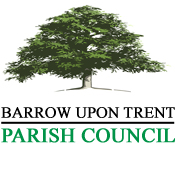 NOTICE OF INTERMENT FOR BARROW UPON TRENT CEMETERY, TWYFORD , BARROW UPON TRENTI hereby certify that the above particulars are correct and that the family have been made aware of the terms & conditions Informant/Funeral Director Signature __________________    Date				Full name and title of deceasedFull name and title of deceasedAge of deceasedDate of DeathFull address at time of deathFull address at time of deathFull permanent address prior to deathFull permanent address prior to deathBurial dateTime at which the funeral will arrive at the CemeteryVenue of serviceVenue of serviceName of officiateName of officiateName and address of Funeral DirectorName and address of Funeral DirectorDetails of the person to be registered as the owner of exclusive burial rights (by signing this you agree to abide by the terms & conditions set out by the Parish Council)Details of the person to be registered as the owner of exclusive burial rights (by signing this you agree to abide by the terms & conditions set out by the Parish Council)Details of the person to be registered as the owner of exclusive burial rights (by signing this you agree to abide by the terms & conditions set out by the Parish Council)Details of the person to be registered as the owner of exclusive burial rights (by signing this you agree to abide by the terms & conditions set out by the Parish Council)Title and full NameTitle and full NameAddressAddressEmailEmailSignature of the owner of exclusive burial rightsSignature of the owner of exclusive burial rights